Upper New York Annual Conference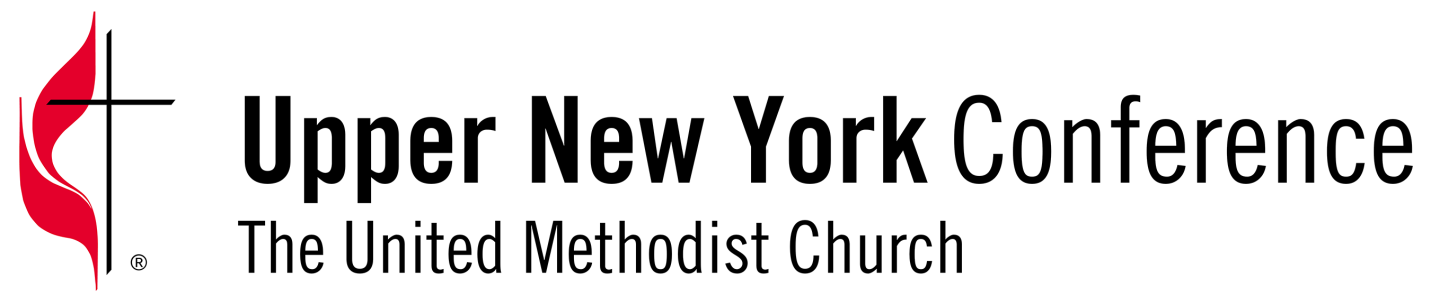 Board of Trustees Meeting MinutesNovember 8, 2018Voting Members Present: Rev. Richard Barling, Ms. Kathy King-Griswold, Mr. Hal Schmidt, Ms. Joyce Miller, Mr. Robert Dietrich, Mr. John Frary, Mr. Nathan Trost, Ms. Pam Deckard,  Rev. Cheryl Brown, Rev. Jack Keating.Ex-officio Present:   Mr. Scott Delconte, Mr. Robert Flask, Mr. Mike Huber, Ms. Pat Toukatly.This meeting was held via conference call and the Secretary determined that a quorum was present.The meeting was called to order by President Richard Barling at 4:05pm.    An opening prayer was offered by Rich Barling.PREVIOUS MINUTESJohn Frary moved and Pam Deckard seconded a motion to accept the 10/18/18 minutes as corrected and presented by the Secretary.  The motion carried unanimously.PROPERTY       Pam Deckard led us through a review of properties under the care, custody and control of the Board of Trustees.  Former Albany District UMC – Listing price has been set at $120,000 and this property will be going on the real estate market.Former Binghamton District UMC – Joyce informed the Board that the issue with the leased copier has been completed.  We currently have two offers for the parsonage, which is listed for $136,900.  Joyce and Nate will be making a decision about which offer to accept as soon as they can verify that roof leaks have been corrected in this home. Former Crossroads District UMC – Inspections requested by the potential buyer are being completed on this property.Former Finger Lakes District UMC – This property will need to go back on the real estate market.  Kathy is looking for a new realtor.  Cemetery issues will continue to present a problem in selling this property.Former Mountainview District UMC – We have received a $40,000 offer via the internet listing.  A personal inspection by the potential buyer will take place before the offer is finalized.Former Binghamton District UMC – We will consider further negotiation on the purchase price only after we receive a complete accounting of the closed congregation’s funds.Former Albany District UMC – The Chancellor is awaiting further contact from the buyer’s attorney. Former Adirondack District UMC – Pat Toukatly has received the closing paperwork from the Cabinet on this property and Hal Schmidt will be meeting with a potential relator on 11/19/18.Former Northern Flow District UMC – All paperwork has been signed and sent to the court for the completion of the closing transaction.  The purchase price is $45,000.Former Oneonta District UMC – Paperwork has been completed and we await closing on this property.Former Lockwood UMC – Paperwork has been completed and we await closing on this property.Former Kenyontown UMC – The church’s former pastor, Jeff, is talking to the town about their desire to own this property.Former Binghamton District UMC – The property has had several showings.  The Board has a $60,000 cash offer in hand for the parsonage but there has been discussion about a possible NFC usage of this home.  A discussion followed about what our next move should be.  The Trustees would like to see a viable and complete ministry plan for a possible NFC within 60 days and Nate and Joyce will communicate this to the interested NFC developers.Former Cornerstone District UMC – Kathy is reaching out to former church members for suggestions on a possible realtor for this property.  Former Northern Flow District UMC – We have received no closing paperwork on this property as of this date.DS PARSONAGE ISSUESThe securing of an Albany District parsonage is no longer a priority as no immediate change is planned in the DS for this district.Cornerstone District parsonage – Rich reported that this home is in need of furnace repairs but he will have to get more information before we can take any action.CEMETERY PLANSPam Deckard, Bob Dietrich and Nathan Trost will make up a cemetery task force.  The task force hopes to a) get local municipalities to accept ownership of the cemeteries or b) find a way to separate cemetery ownership from the parcels of the closed churches.  The task force will also consider other options and will report back to the Board when possible. FINANCE    Treasurer Kathy King-Griswold reports:  She will have an upcoming meeting with the newly formed Investment Committee on 11/29.  The committee is comprised of representatives from CFA, Trustees, Board of Pensions and Health Benefits, and the Conference Treasurer, and will meet together occasionally to accomplish their missions.INSURANCEJack Keating reported that the renewal with Church Mutual has been ordered for 01/01/19.  The company is working to get policies issued and other needed information (including billing) to the churches prior to that date.OLD BUSINESSThe backup generator at the Conference Center is installed and is now operational.  Pat Toukatly reports that the bill has been paid.  Our next meeting will be held via conference call on Tuesday, December 4th at 4:00pm.         A motion was made by Hal Schmidt and seconded by Joyce Miller to adjourn the meeting.  The meeting was adjourned at 5:20pm, following a prayer offered by John Frary.  Respectfully submitted,Jack Keating Jack Keating,  Secretary   